苗栗縣私立中興高級商工職業學校102學年度第一學期『高中職適性學習社區教育資源均質化』計劃第一次協調會(校內)-活動照片一、時間：102年09月03日（星期二） 下午16:10地點：中興商工B1圖書室主持人：吳校長聲忠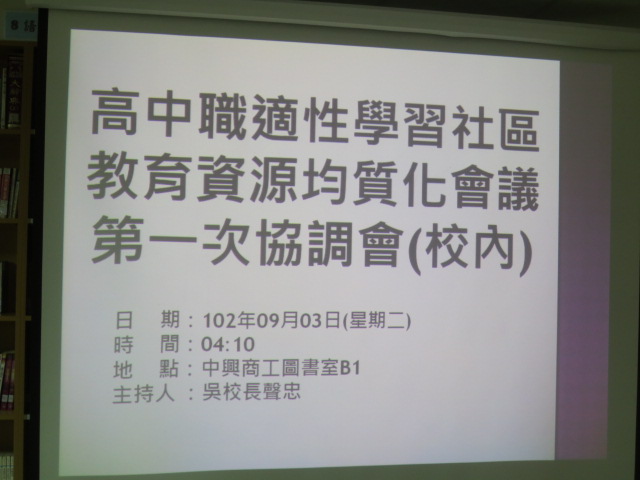 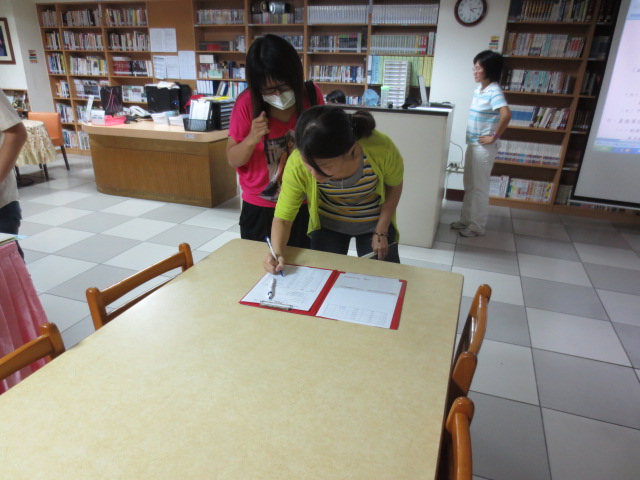 會議海報與會老師簽到情形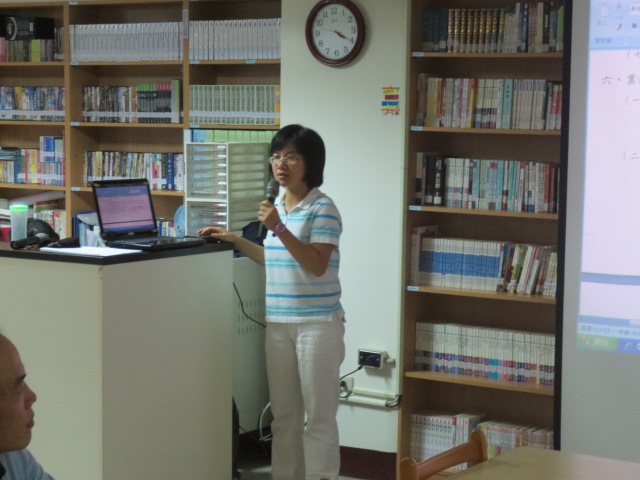 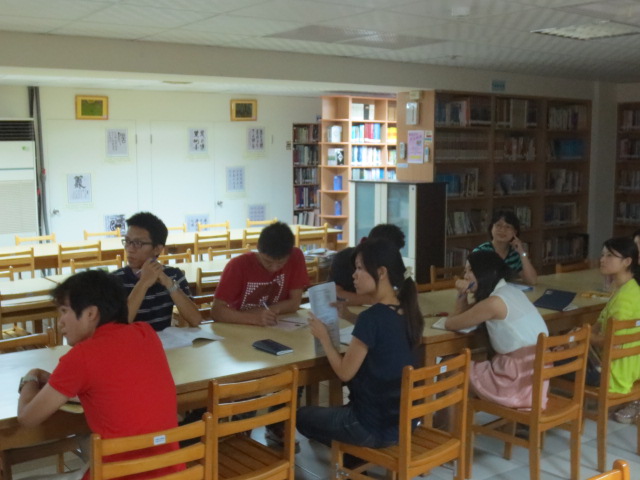 承辦人工作報告與會老師專心聆聽報告內容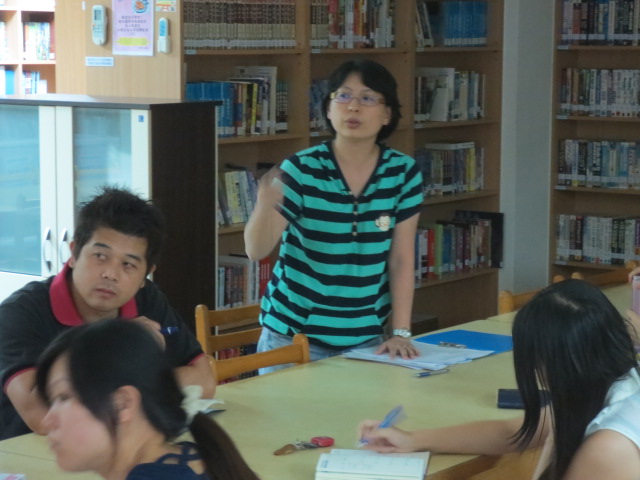 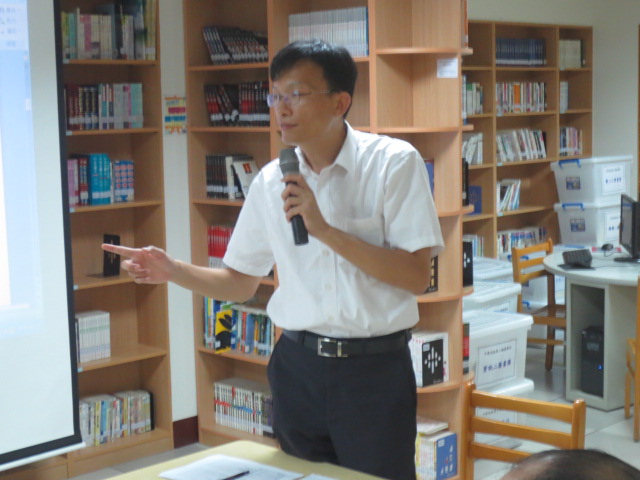 文卿老師曾為本計畫承辦人，提供自身經驗主席結論